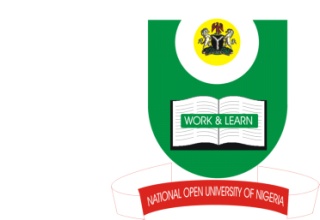 NATIONAL OPEN UNIVERSITY OF NIGERIA14-16 AHMADU BELLO WAY, VICTORIA ISLAND, LAGOSSCHOOL OF ARTS AND SOCIAL SCIENCESJUNE/JULY 2013 EXAMINATIONCOURSE CODE: JLS 713COURSE TITLE: MEDIA AND SOCIETYTIME ALLOWED: 3HRSINSTRUCTIONS: ANSWER ANY FOUR QUESTIONS	QUESTION 1:The Media are the vehicles for message conveyance.(a)   Give an in-depth definition of the mass media.                                10 marksWhat are the characteristics of mass media?                                     15 marksQUESTION 2:The fact that the mass media are off-shoot of traditional communication even though they are complex and sophisticated in technology and have a wide reach than trado-communication. Explain the relationship between trado-media and the mass media.                          25 marksQUESTION 3(a) Give an in depth definition of communication.                                             10 marks                           (b)Mention and discuss three  types of communication that you know.              15marksQUESTION 4Apart from the traditional or conventional functions of the mass media, i.e.to inform, educate and entertain, the mass media also perform other numerous functions. Mention and discuss four of such functions of the mass media.                                                                             25 marksQUESTION 5 Whatare the differences betweenthe  Authoritarian and Libertarian theories of the mass media? Cite instances of countries they are currently operational.              25 marksQUESTION 6  In mass media, the classification is carried out according  to the medium involved in the process of conveying messages.Explain the various classifications of mass media.                                    10 marksHighlight and discuss at least four areas where print and electronic media differs.15 marks